单元　细目　要点　要求　科目　一、水、电解质、酸碱代谢失调病人的护理



























 1.正常体液平衡　（1）水的平衡
（2）电解质的平衡
（3）酸碱平衡　了解　①　一、水、电解质、酸碱代谢失调病人的护理



























 2.水和钠代谢紊乱的护理（高渗性脱水、低渗性脱水、等渗性脱水、水过多水中毒）　（1）病因
（2）病理生理
（3）临床表现
（4）辅助检查
（5）治疗要点　熟练掌握
掌握
熟练掌握
掌握
掌握　①
①
③
②
②　一、水、电解质、酸碱代谢失调病人的护理



























 3.电解质代谢异常的护理　（1）钾代谢异常：低钾血症、高钾血症
1）病因病理
2）临床表现
3）辅助检查
4）治疗要点
5）护理措施　熟练掌握
熟练掌握
掌握
掌握
熟练掌握　①
③
②
②
③　一、水、电解质、酸碱代谢失调病人的护理



























 3.电解质代谢异常的护理　（2）钙代谢异常：低钙血症、高钙血症
1）病因
2）临床表现
3）治疗要点　

熟练掌握
熟练掌握
掌握　

①
③
②　一、水、电解质、酸碱代谢失调病人的护理



























 3.电解质代谢异常的护理　（3）磷代谢异常：低磷血症、高磷血症
1）病因
2）临床表现
3）治疗要点　

熟悉
熟悉
掌握　

①
③
②　一、水、电解质、酸碱代谢失调病人的护理



























 4.酸碱平衡失调的护理（代谢性酸中毒、代谢性碱中毒、呼吸性酸中毒、呼吸性碱中毒）　（1）病因病理
（2）临床表现
（3）辅助检查
（4）治疗要点　掌握
熟练掌握
掌握
掌握　①
③
②
②　一、水、电解质、酸碱代谢失调病人的护理



























 5.液体疗法及护理　（1）护理评估
（2）护理措施　熟练掌握　③　二、外科营养支持病人的护理　1.概述　（1）手术创伤、严重感染后营养代谢特点
（2）营养不良的分类
（3）营养不良的诊断
（4）营养疗法的适应证　掌握

掌握
掌握
熟练掌握　①

①
②
②　二、外科营养支持病人的护理　2.肠内营养　（1）适应证及禁忌证
（2）肠内营养剂分类
（3）肠内营养的投与方法
（4）护理措施　掌握
掌握
熟练掌握
熟练掌握　②
①
③
③　二、外科营养支持病人的护理　3.肠外营养　（1）适应证
（2）营养素及制剂
（3）输注方法
（4）并发症及其预防
（5）护理措施　掌握
掌握
熟练掌握
熟练掌握
熟练掌握　②
①
③
③
③　三、外科休克病人的护理　1.概述　（1）病因与分类
（2）病理生理
（3）临床表现
（4）治疗要点　掌握
熟悉
熟练掌握
掌握　①
①
③
②　三、外科休克病人的护理　2.低血容量性休克　（1）病因病理
（2）临床表现
（3）治疗要点　掌握　①
③
②　三、外科休克病人的护理　3.感染性休克　（1）病因病理
（2）临床表现
（3）治疗要点　掌握　①
③
②　三、外科休克病人的护理　4.护理措施　（1）护理措施　熟练掌握　③　四、多器官功能障碍综合征　1.概述　（1）病因
（2）临床类型
（3）预防　掌握　①
③
③　四、多器官功能障碍综合征　2.急性呼吸窘迫综合征　（1）病因病理
（2）临床表现
（3）辅助检查
（4）治疗要点
（5）预防
（6）护理措施　掌握
熟练掌握
掌握
掌握
熟练掌握
熟练掌握　①
③
②
②
③
③　四、多器官功能障碍综合征　3.急性肾衰竭　（1）病因病理
（2）临床表现
（3）治疗和护理要点　掌握
熟练掌握
熟练掌握　①
③
③　四、多器官功能障碍综合征　4.弥漫性血管内凝血　（1）病因
（2）病理
     （3）治疗和护理要点　掌握
掌握
熟练掌握　①
①
③　五、麻醉病人的护理　1.概述　（1）麻醉的分类　了解　①　五、麻醉病人的护理　2.全身麻醉　（1）吸入麻醉
（2）静脉麻醉
（3）静脉复合麻醉
（4）护理　熟练掌握
熟练掌握
掌握
熟练掌握　②
②
②
③　五、麻醉病人的护理　3.椎管内麻醉　（1）蛛网膜下腔阻滞
（2）硬脊膜外阻滞
（3）护理　掌握
熟练掌握
熟练掌握　②
②
③　五、麻醉病人的护理　4.局部麻醉　（1）常用局部麻醉药物
（2）局部麻醉药物中毒
（3）局部麻醉的护理　了解
熟练掌握
熟练掌握　①
②
③　五、麻醉病人的护理　5.围麻醉期护理　（1）麻醉前准备
（2）术前用药
（3）麻醉后苏醒期的护理　熟练掌握　③
①
③　五、麻醉病人的护理　6.术后镇痛　（1）方法
（2）并发症及处理　掌握
熟练掌握　③　六、心肺脑复苏　1.概述　（1）心跳、呼吸骤停的类型
（2）心跳、呼吸骤停的诊断　了解
熟练掌握　①
②　六、心肺脑复苏　2.心肺复苏　（1）初期复苏
（2）二期复苏　熟练掌握　③　六、心肺脑复苏　3.脑复苏及复苏后处理　（1）脑复苏及护理
（2）复苏后的治疗和护理　熟练掌握　③　七、外科重症监护（ICU）　1.概述　（1）ICU设置及仪器设备
（2）ICU的人员结构及要求
（3）收治对象　掌握
了解
掌握　①
①
②　七、外科重症监护（ICU）　2.重症病人的监测和护理　（1）血流动力学的监测和护理
（2）呼吸功能的监测
（3）其他系统及脏器功能的监护　熟练掌握
掌握
掌握　③　八、手术前后病人的护理　1.手术前病人的护理　（1）护理评估
（2）护理措施　熟练掌握
熟练掌握　③　八、手术前后病人的护理　2.手术后病人的护理　（1）护理评估
（2）护理措施　熟练掌握
熟练掌握　③　九、手术室护理工作　1.概述　（1）手术室的设置、布局和配备
（2）手术室的管理　了解
掌握　②　九、手术室护理工作　2.手术物品准备和无菌处理　（1）布类用品
（2）敷料类
（3）器械类
（4）缝线和缝针
（5）引流物　掌握　③　九、手术室护理工作　3.手术人员的准备　（1）术前一般性准备
（2）手臂的洗刷与消毒　熟练掌握　③　九、手术室护理工作　4.病人的准备　（1）一般准备
（2）手术体位
（3）手术区皮肤消毒
（4）手术区铺单法　熟练掌握　③　九、手术室护理工作　5.手术配合　（1）器械护士
（2）巡回护士　熟练掌握　③　九、手术室护理工作　6.手术中的无菌原则　（1）无菌台的准备
（2）手术中的无菌原则　熟练掌握　③　十、外科感染病人的护理　1.概述　（1）分类
（2）病因与常见的致病菌
（3）病理生理
（4）临床表现
（5）辅助检查
（6）治疗要点　掌握
掌握
掌握
熟练掌握
掌握
掌握　①
①
①
③
②
②　十、外科感染病人的护理　2.浅部软组织的化脓性感染（疖、痈、急性蜂窝组织炎、丹毒、急性淋巴管炎和急性淋巴结炎）　（1）病因
（2）临床表现
（3）治疗要点　掌握　①
③
②　十、外科感染病人的护理　3.手部急性化脓性感染（脓性指头炎、急性化脓性腱鞘炎和化脓性滑囊炎、手掌深部间隙感染）　（1）病因
（2）临床表现
（3）治疗要点
掌握　①
③
②　十、外科感染病人的护理　4.全身性感染　（1）病因
（2）病理生理
（3）临床表现
（4）辅助检查
（5）治疗要点
（6）护理措施　掌握
掌握
熟练掌握
掌握
掌握
熟练掌握　①
①
③
②
②
③　十、外科感染病人的护理　5.特异性感染 （破伤风、气性坏疽）　（1）病因
（2）病理生理
（3）临床表现
（4）治疗要点
（5）护理措施　掌握
掌握
熟练掌握
掌握
熟练掌握　①
①
③
②
③　十一、损伤病人的护理　1.概论　（1）分类
（2）病理生理
（3）创伤的修复
（4）临床表现
（5）治疗要点
（6）并发症和防治
（7）护理措施　掌握
掌握
了解
熟练掌握
掌握
熟练掌握
熟练掌握　①
①
①
③
②
③
③　十一、损伤病人的护理　2.清创术与更换敷料　（1）清创术
（2）更换敷料
1）换药室的管理
2）换药方法
3）不同伤口的处理　熟练掌握　②

③
②
③　十一、损伤病人的护理　3.烧伤　（1）病理生理
（2）临床表现和诊断
（3）治疗要点
（4）护理措施　熟悉
熟练掌握
掌握
熟练掌握　①
③
②
③　十二、器官移植病人的护理　1.概述　（1）概念
（2）分类　了解　①　十二、器官移植病人的护理　2.器官移植术前准备　（1）供者的选择
（2）移植器官的保存
（3）受者的准备
（4）病室的准备
（5）排斥反应　掌握　②
③
③
③
③　十二、器官移植病人的护理　3.皮肤移植病人的护理　（1）分类
（2）护理措施　掌握　①
③　十三、肿瘤病人的护理　1.概述　（1）分类
（2）病因
（3）病理
（4）临床表现
（5）肿瘤分期
（6）治疗要点
（7）预防　掌握
熟悉
掌握
熟练掌握
掌握
掌握
熟练掌握　①
①
①
③
②
②
③　十三、肿瘤病人的护理　2.常见体表肿瘤　（1）皮肤乳头状瘤
（2）黑痣与黑色素瘤
（3）脂肪瘤
（4）纤维瘤
（5）血管瘤　了解　③　十三、肿瘤病人的护理　3.护理　（1）肿瘤病人的心理特点
（2）肿瘤手术治疗病人的护理
（3）肿瘤放射治疗病人的护理
（4）肿瘤化学治疗病人的护理　熟练掌握　③　十四、颅内压增高病人的护理　1.颅内压增高　（1）病因
（2）病理生理
（3）临床表现
（4）辅助检查
（5）治疗要点
（6）护理措施　熟练掌握
掌握
熟练掌握
掌握
掌握
熟练掌握　①
①
③
②
②
③　十四、颅内压增高病人的护理　2.急性脑疝　（1）解剖概要
（2）病因及分类
（3）临床表现
（4）治疗要点
（5）急救护理　了解
熟练掌握
熟练掌握
掌握
熟练掌握　①
①
③
②
③　十五、颅脑损伤病人的护理　1.颅骨骨折　（1）解剖概要
（2）临床表现
（3）治疗要点
（4）护理措施　了解
熟练掌握
掌握
熟练掌握　①
③
②
③　十五、颅脑损伤病人的护理　2.脑损伤（脑震荡、脑挫裂伤、颅内血肿）　（1）临床表现和诊断
（2）治疗要点　掌握　③
②　十五、颅脑损伤病人的护理　3.颅脑损伤的护理　（1）护理评估
（2）护理措施　熟练掌握　③　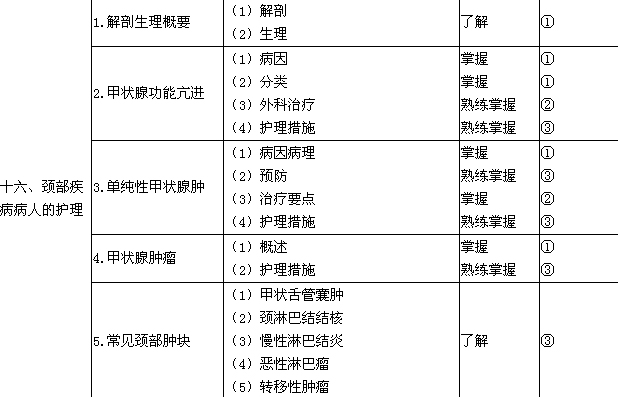 十七、乳房疾病病人的护理　1.解剖生理概要　（1）乳房的解剖
（2）乳腺的生理　了解　①　十七、乳房疾病病人的护理　2.急性乳腺炎　（1）病因
（2）临床表现和诊断
（3）辅助检查
（4）治疗要点
（5）护理措施　掌握
熟练掌握
掌握
掌握
熟练掌握　①
③
②
②
③　十七、乳房疾病病人的护理　3.乳房良性肿块（乳房纤维腺瘤、乳管内乳头状瘤、乳腺囊性增生病）　（1）病因病理
（2）临床特点
（3）治疗要点　掌握　①
③
②　十七、乳房疾病病人的护理　4.乳腺癌　（1）病因
（2）病理
（3）临床表现
（4）分期
（5）治疗要点
（6）护理措施　掌握
了解
熟练掌握
掌握
掌握
熟练掌握　①
①
③
①
②
③　十八、胸部损伤病人的护理　1.解剖生理概要　（1）解剖
（2）生理　了解　①　十八、胸部损伤病人的护理　2.肋骨骨折　（1）病因
（2）病理生理
（3）临床表现和诊断
（4）治疗要点　掌握
掌握
熟练掌握
熟练掌握　①
①
③
②　十八、胸部损伤病人的护理　3.损伤性气胸（闭合性气胸、开放性气胸、张力性气胸）　（1）病理生理
（2）临床表现
（3）治疗要点　掌握
熟练掌握
熟练掌握　①
③
②　十八、胸部损伤病人的护理　4.损伤性血胸　（1）病因病理
（2）临床表现
（3）治疗要点　掌握
熟练掌握
掌握　①
③
②　十八、胸部损伤病人的护理　5.护理　（1）胸部损伤病人的护理
（2）胸膜腔闭式引流病人的护理　熟练掌握　③　十九、脓胸病人的护理　1.急性脓胸　（1）病因
（2）病理生理
（3）临床表现和诊断
（4）治疗要点　掌握
掌握
熟练掌握
掌握　①
①
③
②　十九、脓胸病人的护理　2.慢性脓胸　（1）病因
（2）病理生理
（3）临床表现和诊断
（4）治疗要点　掌握
掌握
熟练掌握
掌握　①
①
③
②　十九、脓胸病人的护理　3.护理　（1）护理措施　熟练掌握　③　二十、肺癌病人外科治疗的护理　1.疾病概述　（1）病因
（2）病理和分类
（3）临床表现
（4）辅助检查
（5）治疗要点　掌握
了解
熟练掌握
掌握
掌握　①
①
③
②
②　二十、肺癌病人外科治疗的护理　2.护理　（1）术前护理
（2）术后护理　熟练掌握　③　二十一、食管癌病人的护理　1.解剖生理概要　（1）解剖
（2）生理　了解　①　二十一、食管癌病人的护理　2.食管癌　（1）病因
（2）病理和分型
（3）临床表现
（4）辅助检查
（5）治疗要点
（6）护理措施　掌握
掌握
熟练掌握
掌握
掌握
熟练掌握　①
①
③
②
②
③　二十二、心脏疾病病人的护理　1.概述　（1）解剖生理
（2）心脏疾病的特殊检查方法　了解　①
②　二十二、心脏疾病病人的护理　2.冠状动脉粥样硬化性心脏病　（1）病因
（2）病理生理
（3）临床表现
（4）治疗要点
（5）护理措施　掌握
掌握
熟练掌握
掌握
熟练掌握　①
①
③
②
③　二十二、心脏疾病病人的护理　3.体外循环　（1）概述
（2）护理措施　掌握
熟练掌握　①
③　二十三、腹外疝病人的护理　1.概述　（1）概念
（2）病因
（3）病理解剖
（4）临床类型
（5）治疗要点　掌握　①
①
①
①
②　二十三、腹外疝病人的护理　2.腹股沟疝（腹股沟斜疝、腹股沟直疝）　（1）定义
（2）临床特点
（3）治疗要点　掌握
熟练掌握
掌握　①
③
②　二十三、腹外疝病人的护理　3.股疝　（1）临床表现
（2）治疗要点　熟练掌握
掌握　③
②　二十三、腹外疝病人的护理　4.其他腹外疝 （脐疝、切口疝）　（1）临床表现
（2）治疗要点　熟练掌握
掌握　③
②　二十三、腹外疝病人的护理　5.护理　（1）术前护理
（2）术后护理
（3）健康教育　熟练掌握　③　二十四、急性腹膜炎病人的护理　1.解剖生理概要　（1）解剖
（2）生理　了解　①　二十四、急性腹膜炎病人的护理　2.急性腹膜炎　（1）分类
（2）病因
（3）病理生理
（4）临床表现
（5）辅助检查
（6）治疗要点　掌握
熟练掌握
掌握
熟练掌握
掌握
掌握　①
①
①
③
②
②　二十四、急性腹膜炎病人的护理　3.腹腔脓肿（膈下脓、盆腔脓肿、肠间脓肿）　（1）病理病因
（2）临床表现
（3）治疗要点　掌握
熟练掌握
掌握　①
③
②　二十四、急性腹膜炎病人的护理　4.护理　（1）术前护理
（2）术后护理
（3）健康教育　熟练掌握　③　二十五、腹部损伤病人的护理　1.概述　（1）分类
（2）病因
（3）临床表现
（4）辅助检查
（5）治疗要点　掌握
掌握
熟练掌握
掌握
掌握　①
①
③
②
②　二十五、腹部损伤病人的护理　2.常见实质性脏器损伤（脾破裂、肝破裂）　（1）临床表现
（2）治疗要点　掌握　③
②　二十五、腹部损伤病人的护理　3.常见空腔脏器损伤（小肠破裂、结肠破裂）　（1）临床表现
（2）治疗要点　掌握　③
②　二十五、腹部损伤病人的护理　4.护理　（1）护理措施　熟练掌握　③　二十六、胃、十二指肠疾病病人的护理　1.解剖生理概要　（1）胃的解剖生理
（2）十二指肠解剖生理　了解　①　二十六、胃、十二指肠疾病病人的护理　2.胃、十二指肠溃疡的外科治疗　（1）病因病理
（2）临床表现
（3）辅助检查
（4）常见并发症
（5）外科治疗适应证
（6）手术方式
（7）护理措施　掌握
熟练掌握
掌握
熟练掌握
掌握
掌握
熟练掌握　①
③
②
③
②
②
③　二十六、胃、十二指肠疾病病人的护理　3.胃癌　（1）病因病理
（2）临床表现
（3）辅助检查
（4）治疗要点
（5）护理措施　掌握
熟练掌握
掌握
掌握
熟练掌握　①
③
②
②
③　二十七、肠疾病病人的护理　1.解剖生理概要　（1）小肠解剖生理
（2）阑尾的解剖生理
（3）大肠的解剖生理　了解　①　二十七、肠疾病病人的护理　2.阑尾炎病人的护理　（1）急性阑尾炎
1）病因、病理
2）临床表现
3）辅助检查
4）治疗要点
5）护理措施
6）特殊类型急性阑尾炎的特点　
掌握
熟练掌握
掌握
掌握
熟练掌握
掌握
①
③
②
②
③
③二十七、肠疾病病人的护理　2.阑尾炎病人的护理　（2）慢性阑尾炎
1）病因病理
2）临床表现
3）治疗要点　
掌握
熟练掌握
掌握　
①
③
②　二十七、肠疾病病人的护理　3.肠梗阻　（1）病因和分类
（2）病理生理
（3）临床表现
（4）辅助检查
（5）治疗要点
（6）护理措施
（7）几种常见的机械性肠梗阻　掌握
熟练掌握
熟练掌握
熟练掌握
掌握
熟练掌握
熟练掌握　①
①
③
②
②
③
③　二十七、肠疾病病人的护理　4.肠瘘　（1）病理生理
（2）临床表现
（3）辅助检查
（4）治疗要点
（5）护理措施　了解
熟练掌握
掌握
掌握
熟练掌握　①
③
②
②
③　二十七、肠疾病病人的护理　5.大肠癌（1）病因病理
（2）临床表现
（3）辅助检查
（4）治疗要点
（5）护理措施　掌握
熟练掌握
掌握
掌握
熟练掌握　①
③
②
②
③　二十八、直肠肛管疾病病人的护理　1.直肠肛管解剖生理　（1）解剖
（2）生理功能　了解　①　二十八、直肠肛管疾病病人的护理　2.常见直肠肛管良性疾病（肛裂、直肠肛管周围脓肿、肛瘘、痔）　（1）病因病理
（2）临床表现
（3）治疗要点　掌握
熟练掌握
掌握　①
③
②　二十八、直肠肛管疾病病人的护理　3.护理　（1）护理措施0　熟练掌握　③　二十九、门静脉高压症病人的护理　1.解剖生理概要　（1）解剖
（2）生理　了解　①　二十九、门静脉高压症病人的护理　2.门静脉高压症　（1）病因病理
（2）临床表现
（3）辅助检查
（4）治疗要点
（5）护理措施　掌握
熟练掌握
掌握
掌握
熟练掌握　①
③
②
②
③　三十、肝脏疾病病人的护理　1.解剖生理概要　（1）解剖
（2）生理　了解　①　三十、肝脏疾病病人的护理　2.原发性肝癌　（1）病因病理
（2）临床表现
（3）辅助检查
（4）鉴别诊断
（5）治疗要点
（6）护理措施　了解
掌握
了解
了解
掌握
熟练掌握　①
③
②
②
②
③　三十、肝脏疾病病人的护理　3.肝脓肿　（1）细菌性肝脓肿
1）病因病理
2）临床表现
3）辅助检查
4）治疗要点
5）护理措施　
掌握
熟练掌握
掌握
掌握
熟练掌握　
①
③
②
②
③　三十、肝脏疾病病人的护理　3.肝脓肿　（2）阿米巴性肝脓肿
1）病因病理
2）临床表现
3）治疗要点　
掌握
熟练掌握
掌握　
①
③
②　三十一、胆道疾病病人的护理　1.解剖生理概要　　（1）解剖
（2）生理　了解　①　三十一、胆道疾病病人的护理　2.胆道疾病的特殊检查及护理　（1）B型超声波
（2）X射线检查
（3）十二指肠引流
（4）CT检查
（5）核素显像扫描　掌握
掌握
了解
了解
了解　②　三十一、胆道疾病病人的护理　3.胆石症和胆道感染　（1）概述
1）胆道结石的形成
2）结石的部位及类型　
掌握
熟练掌握　
①
①　三十一、胆道疾病病人的护理　3.胆石症和胆道感染　（2）胆囊结石及急性胆囊炎
1）病因病理
2）临床表现
3）辅助检查
4）治疗要点
5）护理措施　
熟练掌握
熟练掌握
掌握
掌握
熟练掌握　
①
③
②
②
③　三十一、胆道疾病病人的护理　3.胆石症和胆道感染　（3）胆管结石及胆管炎
1）病因病理
2）临床表现
3）辅助检查
4）治疗要点
5）护理措施　
熟练掌握
熟练掌握
掌握
掌握
熟练掌握　
①
③
②
②
③　三十一、胆道疾病病人的护理　3.胆石症和胆道感染　（4）急性梗阻性化脓性胆管炎
1）病因病理
2）临床表现
3）辅助检查
4）治疗要点
5）护理措施　
掌握
熟练掌握
熟练掌握
掌握
熟练掌握　
①
③
②
②
③　三十一、胆道疾病病人的护理　4.胆道蛔虫病　（1）病因病理
（2）临床表现
（3）治疗要点
（4）护理措施　掌握
熟练掌握
掌握
熟练掌握　①
③
②
③　三十二、胰腺疾病病人的护理　1.解剖生理概要　（1）解剖
（2）生理　了解　①　三十二、胰腺疾病病人的护理　2.急性胰腺炎　（1）病因
（2）病理
（3）临床表现
（4）辅助检查
（5）临床分型
（6）治疗要点
（7）护理措施　掌握
掌握
熟练掌握
掌握
熟练掌握
掌握
熟练掌握　①
①
③
②
①
②
③　三十二、胰腺疾病病人的护理　3.胰腺癌及壶腹部癌（胰腺癌、壶腹部癌）　（1）病理
（2）临床表现
（3）辅助检查
（4）治疗要点
（5）护理措施　掌握
熟练掌握
掌握
掌握
熟练掌握　①
③
②
②
③　三十三、外科急腹症病人的护理　1.概述　（1）腹痛的病理生理
（2）临床表现
（3）辅助检查
（4）诊断和鉴别诊断要点
（5）治疗要点　掌握　①
③
②
③
②　三十三、外科急腹症病人的护理　2.护理　（1）护理措施　熟练掌握　③　三十四、周围血管疾病病人的护理　1.下肢静脉曲张　（1）解剖生理
（2）病因病理
（3）临床表现
（4）辅助检查
（5）治疗要点
（6）并发症及处理
（7）护理措施　了解
熟练掌握
熟练掌握
掌握
掌握
熟练掌握
熟练掌握　①
①
③
②
②
③
③　三十四、周围血管疾病病人的护理　2.血栓闭塞性脉管炎　（1）病因病理
（2）临床表现
（3）辅助检查
（4）治疗要点
（5）护理措施　熟练掌握
熟练掌握
掌握
掌握
熟练掌握　①
③
②
②
③　三十五、泌尿、男性生殖系统疾病的主要症状和检查　1.常见症状　（1）排尿异常及护理
（2）尿液异常及护理　熟练掌握　③　三十五、泌尿、男性生殖系统疾病的主要症状和检查　2.辅助检查及护理　（1）实验室检查
（2）器械检查
（3）影像学检查　掌握　②　三十六、泌尿系损伤病人的护理　1.肾损伤
　（1）病因
（2）病理和分类
（3）临床表现
（4）辅助检查
（5）治疗要点
（6）护理措施　掌握
掌握
熟练掌握
掌握
掌握
熟练掌握　①
①
③
②
②
③　2.膀胱损伤　（1）病因
（2）病理和分类
（3）临床表现
（4）辅助检查
（5）治疗要点
（6）护理措施　掌握
掌握
熟练掌握
掌握
掌握
熟练掌握　①
①
③
②
②
③　3.尿道损伤　（1）病因
（2）病理和分类
（3）临床表现
（4）辅助检查
（5）治疗要点
（6）护理措施　掌握
掌握
熟练掌握
掌握
掌握
熟练掌握　①
①
③
②
②
③　三十七、泌尿系结石病人的护理　1.概述　（1）病因
（2）病理　掌握　①　三十七、泌尿系结石病人的护理　2.上尿路结石　（1）临床表现
（2）辅助检查
（3）治疗要点　熟练掌握
掌握
掌握　③
②
②　三十七、泌尿系结石病人的护理　3.膀胱结石　（1）临床表现
（2）辅助检查
（3）治疗要点　熟练掌握
掌握
掌握　③
②
②　三十七、泌尿系结石病人的护理　4.尿道结石　（1）临床表现
（2）辅助检查
（3）治疗要点　熟练掌握
掌握
掌握　③
②
②　三十七、泌尿系结石病人的护理　5.护理　（1）非手术治疗
（2）手术治疗
（3）健康教育　熟练掌握　③　三十八、肾结核病人的护理　1.概述　（1）病理
（2）临床表现
（3）辅助检查
（4）治疗要点　掌握
熟练掌握
掌握
掌握　①
③
②
②　三十八、肾结核病人的护理　2.护理　（1）护理措施
（2）术后护理
（3）健康教育　
熟练掌握　③　三十九、泌尿系统梗阻病人的护理　1.概述　（1）病因
（2）病理　掌握　①　三十九、泌尿系统梗阻病人的护理　2.良性前列腺增生　（1）病因病理
（2）临床表现
（3）辅助检查
（4）治疗要点
（5）护理措施　掌握
熟练掌握
掌握
掌握
熟练掌握　①
③
②
②
③　三十九、泌尿系统梗阻病人的护理　3.急性尿潴留　（1）病因和分类
（2）临床表现
（3）治疗要点
（4）护理措施　掌握
熟练掌握
掌握
熟练掌握　①
③
②
③　四十、泌尿系统肿瘤病人的护理　1.肾癌　（1）病因病理
（2）临床表现
（3）辅助检查
（4）治疗要点
（5）护理措施　掌握
熟练掌握
掌握
掌握
熟练掌握　①
③
②
②
③　四十、泌尿系统肿瘤病人的护理　2.膀胱癌　（1）病因病理
（2）临床表现
（3）辅助检查
（4）治疗要点
（5）护理措施　掌握
熟练掌握
掌握
掌握
熟练掌握　①
③
②
②
③　四十、泌尿系统肿瘤病人的护理　3.前列腺癌　（1）病因病理
（2）临床表现
（3）辅助检查
（4）治疗要点
（5）护理措施　掌握
熟练掌握
掌握
掌握
熟练掌握　①
③
②
②
③　四十一、骨科病人的一般护理　1.牵引术与护理　熟练掌握　②　四十一、骨科病人的一般护理　2.石膏绷带术与护理　（1）石膏绷带术
（2）护理措施　熟练掌握　②
③　四十一、骨科病人的一般护理　3.功能锻炼　（1）目的
（2）护理　熟练掌握　①
③　四十二、骨与关节损伤病人的护理　1.骨折概述　（1）定义、病因、分类
（2）临床表现
（3）骨折的诊断
（4）骨折的并发症
（5）骨折的愈合过程和影响因素
（6）急救
（7）治疗要点　熟练掌握　①
③
②
③
①
③
②　四十二、骨与关节损伤病人的护理　2.常见的四肢骨折　（1）锁骨骨折
1）病因病理
2）临床表现
3）治疗要点　
掌握
熟练掌握
掌握　
①
③
②　四十二、骨与关节损伤病人的护理　2.常见的四肢骨折　（2）肱骨髁上骨折
1）病因病理
2）临床表现
3）治疗要点
4）护理重点　
掌握
熟练掌握
掌握
熟练掌握　
①
③
②
③　四十二、骨与关节损伤病人的护理　2.常见的四肢骨折　（3）桡骨远端伸直型骨折
1）病因病理
2）临床表现
3）治疗要点
4）护理重点　
掌握
熟练掌握
掌握
熟练掌握　
①
③
②
③　四十二、骨与关节损伤病人的护理　2.常见的四肢骨折　（4）股骨颈骨折
1）病因病理
2）临床表现
3）治疗要点　
掌握
熟练掌握
掌握　
①
③
②　四十二、骨与关节损伤病人的护理　2.常见的四肢骨折　（5）股骨干骨折
1）病因病理
2）临床表现
3）治疗要点
4）护理重点　
掌握
熟练掌握
掌握
熟练掌握　
①
③
②
③　四十二、骨与关节损伤病人的护理　2.常见的四肢骨折　（6）胫腓骨干骨折
1）病因病理
2）临床表现
3）治疗要点　
掌握
熟练掌握
掌握　
①
③
②　四十二、骨与关节损伤病人的护理　2.常见的四肢骨折　（7）四肢骨折病人的护理
1）护理评估
2）护理措施　
熟练掌握
熟练掌握　
③
③　四十二、骨与关节损伤病人的护理　3.脊椎骨折及脊髓损伤病人的护理　（1）脊椎骨折
1）病因病理、分类
2）临床表现
3）辅助检查
4）急救搬运
5）治疗要点　
掌握
熟练掌握
掌握
掌握
熟练掌握　
①
③
②
③
③　四十二、骨与关节损伤病人的护理　3.脊椎骨折及脊髓损伤病人的护理　（2）脊髓损伤
1）病因病理
2）临床表现
3）辅助检查
4）并发症
5）治疗要点　
掌握
熟练掌握
掌握
掌握
熟练掌握　
①
③
②
③
②　四十二、骨与关节损伤病人的护理　3.脊椎骨折及脊髓损伤病人的护理　（3）护理
1）护理评估
2）护理措施　
熟练掌握
熟练掌握　
③
③　四十二、骨与关节损伤病人的护理　4.骨盆骨折　（1）病因病理
（2）临床表现
（3）辅助检查
（4）常见并发症
（5）治疗要点
（6）护理措施　掌握
熟练掌握
掌握
熟练掌握
掌握
熟练掌握　①
③
②
③
②
③　四十二、骨与关节损伤病人的护理　5.关节脱位　（1）概论
1）定义
2）病因
3）分类
4）病理
5）临床表现
6）辅助检查
7）并发症
8）治疗要点　
掌握
掌握
掌握
掌握
熟练掌握
掌握
掌握
熟练掌握　
①
①
①
①
③
②
③
②　四十二、骨与关节损伤病人的护理　5.关节脱位　（2）常见关节脱位
1）肩关节脱位
①病因病理
②临床表现
③辅助检查
④治疗要点　

掌握
熟练掌握
掌握
熟练掌握　

①
③
②
②　四十二、骨与关节损伤病人的护理　5.关节脱位　2）肘关节脱位
①病因病理
②临床表现
③辅助检查
④治疗要点　
掌握
熟练掌握
掌握
熟练掌握　
①
③
②
②　四十二、骨与关节损伤病人的护理　5.关节脱位　3）髋关节脱位
①病因病理
②临床表现
③辅助检查
④治疗要点　
掌握
熟练掌握
掌握
熟练掌握　
①
③
②
②　四十二、骨与关节损伤病人的护理　5.关节脱位　（3）护理
1）护理评估
2）护理措施　
熟练掌握
熟练掌握　
③
③　四十二、骨与关节损伤病人的护理　6.断肢再植　（1）病因病理
（2）临床表现
（3）治疗要点
（4）护理措施　掌握
熟练掌握
掌握
熟练掌握　①
③
②
③　四十三、常见骨关节感染病人的护理　1.化脓性骨髓炎（急性血源性骨髓炎、慢性骨髓炎）　（1）病因病理
（2）临床表现
（3）辅助检查
（4）治疗要点
（5）护理措施　掌握
熟练掌握
掌握
掌握
熟练掌握　①
③
②
②
③　四十三、常见骨关节感染病人的护理　2.化脓性关节炎　（1）病因病理
（2）临床表现
（3）辅助检查
（4）治疗要点
（5）护理措施　掌握
熟练掌握
掌握
掌握
熟练掌握　①
③
②
②
③　四十三、常见骨关节感染病人的护理　3.骨与关节结核　（1）概述
1）病因病理
2）临床表现
3）辅助检查
4）治疗要点　
掌握
熟练掌握
掌握
熟练掌握　
①
③
②
②　四十三、常见骨关节感染病人的护理　3.骨与关节结核　（2）常见骨关节结核（脊柱结核、髋关节结核、膝关节结核）
1）病理
2）临床表现
3）辅助检查
4）治疗要点　

掌握
熟练掌握
掌握
熟练掌握　

①
③
②
③　四十三、常见骨关节感染病人的护理　3.骨与关节结核　（3）护理
1）非手术治疗和术前护理
2）术后护理　
熟练掌握
熟练掌握　
③
③　四十四、骨肿瘤病人的护理　1.概述　（1）分类和病理
（2）临床表现
（3）辅助检查
（4）治疗要点
（5）护理措施　了解
熟练掌握
掌握
掌握
熟练掌握　①
③
②
②
③　四十四、骨肿瘤病人的护理　2.常见骨肿瘤（骨软骨瘤、骨巨细胞瘤、骨肉瘤）　（1）病理
（2）临床表现
（3）辅助检查
（4）治疗要点　了解
熟练掌握
掌握
掌握　①
③
②
②　四十五、腰腿痛及颈肩痛病人的护理　1.腰椎间盘突出症　（1）病因病理
（2）临床表现
（3）辅助检查
（4）治疗要点
（5）护理措施　掌握
熟练掌握
掌握
掌握
熟练掌握　①
③
②
②
③　四十五、腰腿痛及颈肩痛病人的护理　2.颈椎病　（1）病因病理
（2）分型及临床表现
（3）辅助检查
（4）治疗要点
（5）护理措施　掌握
熟练掌握
掌握
掌握
熟练掌握　①
③
②
②
③　